2020-2021 Preschool Supply List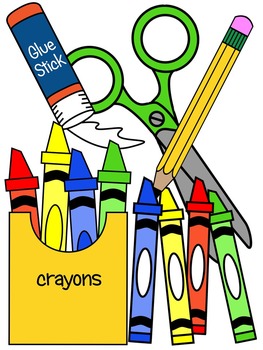 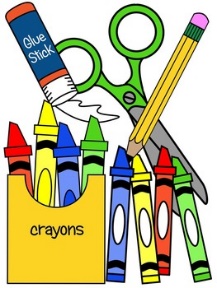 (Due to Covid 19 Virus we are asking for Parents to supply the following School Supplies)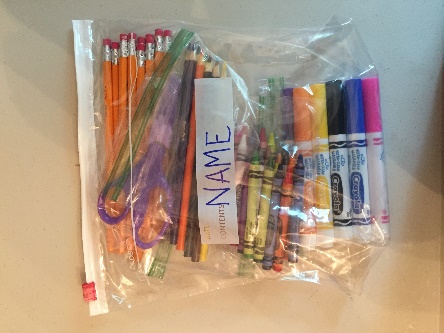 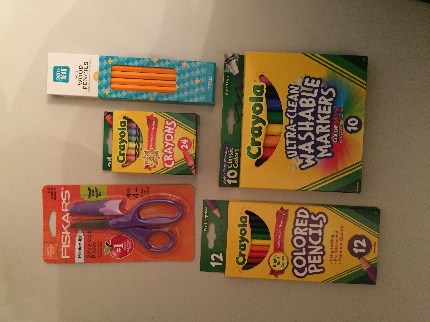 24 pack of CrayonsWashable Classic Markers  ScissorsColored PencilsRegular #2 pencil**Please put above items in individual zip lock bags and then combine all into one gallon size bag with child’s name on the outside!**In addition to above items we are also in need of any of the following items:5oz paper cupsPaper TowelsKlennex TissuesLysol SprayClorox Disenfecting WipesHand SanitizerHand Sanitizer Wipes (Handi Wipes)Pre-Packaged Snacks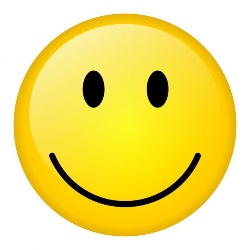 As always Thank you for your continued support of our preschool program.  We are so appreciative of our wonderful parents!!!